CALCIO A CINQUESOMMARIOSOMMARIO	1COMUNICAZIONI DELLA F.I.G.C.	1COMUNICAZIONI DELLA L.N.D.	1COMUNICAZIONI DEL COMITATO REGIONALE MARCHE	1NOTIZIE SU ATTIVITA’ AGONISTICA	5COMUNICAZIONI DELLA F.I.G.C.COMUNICAZIONI DELLA L.N.D.CIRCOLARE N. 12 DEL 01.07.2018 – STAGIONE SPORTIVA 2018/2019Si trasmette, per opportuna conoscenza, la copia della circolare n. 8-2018 elaborata dal Centro Studi Tributari della L.N.D. avente per oggetto: “Questioni fiscali di interesse delle Associazioni Sportive Dilettantistiche – Agenzia delle Entrate – Circolare n. 18/E del 1° agosto 2018”.COMUNICAZIONI DEL COMITATO REGIONALE MARCHEPer tutte le comunicazioni con la Segreteria del Calcio a Cinque - richieste di variazione gara comprese - è attiva la casella e-mail c5marche@lnd.it; si raccomandano le Società di utilizzare la casella e-mail comunicata all'atto dell'iscrizione per ogni tipo di comunicazione verso il Comitato Regionale Marche. SPOSTAMENTO GARENon saranno rinviate gare a data da destinarsi. Tutte le variazioni che non rispettano la consecutio temporum data dal calendario ufficiale non saranno prese in considerazione. (es. non può essere accordato lo spostamento della quarta giornata di campionato prima della terza o dopo la quinta).Le variazione dovranno pervenire alla Segreteria del Calcio a Cinque esclusivamente tramite mail (c5marche@lnd.it) con tutta la documentazone necessaria, compreso l’assenso della squadra avversaria, inderogabilmente  entro le ore 23:59 del martedì antecedente la gara o entro le 72 ore in caso di turno infrasettimanale.Per il cambio del campo di giuoco e la variazione di inizio gara che non supera i 30 minuti non è necessaria la dichiarazione di consenso della squadra avversaria.RIUNIONE PROGRAMMATICA ATTIVITA' DI BASE FASE AUTUNNALENelle Delegazioni Provinciali sono state indette le riunioni programmatiche dei Dirigenti e Responsabili Tecnici delle Società che intendono partecipare ai Tornei dell'Attività di Base (categorie Piccoli Amici - Primi Calci - Pulcini - Esordienti) e Giovanili.Ordine del giornoAnalisi dell’attività svolta S.S. 2017/2018;Illustrazione CC.UU. nr. 1 - nr. 2 - nr. 5 e nr. 6 S.G.S.  Progetti CFT - Calcio Femminile e Attività Scolastica;Varie ed eventuali. E’ richiesta la presenza obbligatoria dei Responsabili Tecnici e dei Dirigenti Responsabili dell’attività di Base e Giovanile di tutte le Società partecipanti all’attività di calcio a 11 - di calcio a 5 e calcio femminile s.s. 2018/2019 . E’ fondamentale la presenza delle figure sopra citate che realmente si interessano di questa attività all’interno della Società Sportiva.Parteciperanno alla riunione il Coordinatore Federale Regionale FIGC/SGS Prof. Floriano MARZIALI, il Delegato Provinciale dell'Attività di Base.Le Riunioni Programmatiche si terranno nelle seguenti date:ANCONA		Giovedì 06 settembre 2018, ore 17:30			Sala Riunioni Comitato Regionale Marche F.I.G.C. - L.N.D.ASCOLI PICENO	Martedì 04 settembre 2018, ore 17:30			Sala Riunioni Sezione AIA Ascoli Piceno (Via De Dominicis)FERMO		Martedì 11 settembre 2018, ore 17:30			Ricreatorio San Carlo, Fermo (Via Don Biagio Cipriani)MACERATA		Mercoledì 12 settembre 2018, ore 17:30			Sala Riunioni Hotel Grassetti, Corridonia (Zona Industriale)PESARO		Lunedì 03 settembre 2018, ore 17:30			Sala Riunioni Delegazione Provinciale F.I.G.C. - L.N.D. PesaroLINEE GUIDA PER L’ORGANIZZAZIONE DI TORNEI DI SETTORE GIOVANILE Le Società, nel redigere il regolamento del Torneo dovranno utilizzare i format allegati al C.U. n. 6 del 6 agosto 2018 del Settore Giovanile e Scolastico scaricabili dal link :- http://www.figc.it/it/3332/2543242/ComunicatoSGS.shtmlPer tutti i Tornei (Internazionale – Nazionale – Regionale, Provinciale e Locale) i Regolamenti devono essere redatti esclusivamente seguendo lo schema del fac-simili predisposti dal Settore Giovanile e Scolastico.TORNEI A CARATTERE INTERNAZIONALEFase 1I Regolamenti devono pervenire all’ufficio Tornei della FIGC/SGS ai fini della pre-autorizzazione, tassativamente 60 giorni prima della data di inizio del Torneo.Fase 2Per ottenere l’autorizzazione definitiva allo svolgimento, tassativamente 20 giorni prima della data di inizio del Torneo dovranno essere inviati, il programma gare e l’elenco definitivo società partecipanti. TORNEI A CARATTERE NAZIONALEFase 1I Regolamenti devono pervenire all’ufficio Tornei della FIGC/SGS ai fini della pre-autorizzazione, tassativamente   45  giorni prima della data di inizio del Torneo.Fase 2Per ottenere l’autorizzazione definitiva allo svolgimento, tassativamente 20 giorni prima della data di inizio del Torneo dovranno essere inviati, il programma gare e l’elenco definitivo società partecipanti. La pre-autorizzazione (per i tornei Internazionali e Nazionali) non costituisce autorizzazione allo svolgimento del torneo, ma solo procedurale al fine di ottenere l’autorizzazione definitiva. L’elenco dei tornei pre-autorizzati e/o autorizzati sarà visibile sul sito del Settore Giovanile e Scolastico, nell’apposita sezioneTORNEI A CARATTERE REGIONALE – PROVINCIALE E LOCALELe richieste per l’organizzazione dei tornei sopra indicati, correlati dai relativi regolamenti, debbono pervenire al Comitato Regionale territorialmente competente ai fini della prescritta autorizzazione almeno 30 giorni prima della data di inizio del torneo, se a carattere  Regionale, e almeno  20 giorni prima della data di inizio del torneo, se a carattere  Provinciale o Locale.Le Società organizzatrici dovranno trasmettere al Comitato Regionale ogni modifica che viene apportata al Regolamento, al calendario gare e alle squadre iscritte.PERIODI IN CUI E’ POSSIBILE ORGANIZZARE I TORNEI Tutte le categorie SGS: 	da 01/07/2018 al 16/09/2018 	da 20.05.2019 in poiDurante la sosta pasquale ed in occasione delle soste del 25 aprile e 1° maggioEsordienti: 			da 11/12/2018 al 10/02/2019Pulcini: 			da 11/12/2018 al 17/02/2019  Primi Calci: 		da 11/12/2018 al 24/02/2019Piccoli Amici: 		da 11/12/2018 al 3/03/2019Si evidenzia che le variazioni delle gare in cui sono presenti Arbitri Federali DOVRANNO essere comunicate tassativamente entro tre giorni lavorativi antecedenti la data di svolgimento delle gare.Non è consentita l’organizzazione e la partecipazione a Tornei che creino difficoltà allo svolgimento dell’Attività Federale o alla frequenza scolastica dei giovani calciatori.Tutte le Società affiliate alla F.I.G.C. che organizzano Tornei senza la prevista autorizzazione o che partecipano a Tornei non autorizzati sono passibili di deferimento ai competenti organi disciplinari.Sono inoltre passibili di deferimento le Società che non rispettano le norme contenute nei regolamenti dei Tornei approvati e quelle riportate sul C.U. n. 1 della F.I.G.C./S.G.S.Ai Comitati Regionali, alle Delegazioni Provinciali e al Settore Giovanile e Scolastico della F.I.G.C. è demandato il compito di effettuare controlli per accertare che le norme contenute nei regolamenti siano rispettate. CONTATTI:- florianomarziali@libero.it- a.faroni@lnd.itDANNI AGLI AUTOMEZZI DEGLI ARBITRI “La Lega Nazionale Dilettanti, il Settore per l’Attività Giovanile e Scolastica e l’Associazione Italiana Arbitri, hanno riformulato norme procedurali relative alla richiesta del risarcimento dei danni alle proprie autovetture subiti dagli Ufficiali di Gara.Al riguardo, gli Arbitri e gli Assistenti arbitrali che si recano a dirigere le gare con il proprio automezzo dovranno:chiedere al Dirigente responsabile della Società ospitante il luogo preciso dove parcheggiare, e consegnare le chiavi allo stesso, previa verifica dello stato dell’autovettura;constatare con il responsabile della Società ospitante eventuali danni rilevati al veicolo al termine della gara;riferire il fatto nel rapporto di gara al fine di consentire al Giudice Sportivo di comminare il provvedimento di risarcimento danni;trasmettere, entro 15 giorni dalla delibera del Giudice Sportivo con la quale è sancito l’obbligo risarcimento dei danni al competente Organo Federale (Comitato Regionale Marche) inviandone copia al C.R.A. ed alla propria Sezione Arbitrale, la domanda di rimborso con allegata denuncia all’Autorità Giudiziaria, fotografie del danneggiamento dell’autovettura e preventivo spesa per riparazione.Ove gli Ufficiali di gara non adempiano esattamente le disposizioni sopra indicate, non sarà possibile, in qualsiasi forma, procedere ad alcuna richiesta di danni.Il competente Organo federale, oltre ad inviare immediatamente la documentazione del danno alla Società responsabile, addebiterà, in via cautelativa, la somma richiesta sul conto in essere presso il medesimo Organo federale.La Società, entro 15 giorni dal ricevimento, potrà contestare con le debite motivazioni sia  l’entità del danno sia il danno stesso. Il tal caso l’Organo federale dovrà interessare la Commissione Paritetica presso la Lega Nazionale Dilettanti, trasmettendo le controdeduzioni della Società e la richiesta dell’Arbitro o Assistente arbitrale che, in via equitativa ed inappellabile, stabilirà l’importo  da riconoscere previa perizia svolta da appositi specialisti sulla base della documentazione prodotta.La mancata contestazione dell’addebito nei termini prefissati sarà considerata assenso alla richiesta formulata, ed il competente Organo federale provvederà al rimborso del danno subito all’Ufficiale di gara interessato”.SOCIETA’ INATTIVELa  sottonotata Società ha comunicata l’ inattività a partire dalla stagione sportiva 2018/2019:matr. 	947.572	360 SPORT S.S.D. AR.L.			Piandimeleto (PU)Visto l’art.16 commi 1) e 2) N.O.I.F. si propone alla Presidenza Federale per la radiazione dai ruoli.Ai sensi dell’art. 110 p.1) delle N.O.I.F. i calciatori tesserati per la suddetta Società sono svincolati d’autorità dalla data del presente comunicato ufficiale.CALCIATORI SVINCOLATIAll’elenco dei calciatori svincolati, allegato al C.U. n. 7 del 1.8.2018, deve essere aggiunto il seguente nominativo:KANE MATAR 	20.11.1991	A.S.D. EUROPA CALCIO COSTABIANCANOTIZIE SU ATTIVITA’ AGONISTICACALCIO A CINQUE SERIE C2ANAGRAFICA/INDIRIZZARIOGIRONE "A"La Società OSTRENSE comunica che disputerà tutte le gare interne il VENERDI' alle ore 21:45, stesso campo.COPPA ITALIA CALCIO A 5VARIAZIONI AL PROGRAMMA GARETRENTADUESIMI DI FINALEGARA DI ANDATALa gara CITTA’ DI FALCONARA – MONSERRA CALCIO sarà disputata VENERDI’ 07/09/2018 alle ore 22:00, Palasport “Liuti” via Eugenio Montale di CASTELFERRETTI di FALCONARA MARITTIMA.La gara FUTSAL POTENZA PICENA – AMICI 84 sarà disputata MARTEDI’ 11/09/2018 alle ore 21:30, stesso campo.La gara OSTRENSE – REAL FABRIANO sarà disputata VENERDI’ 07/09/2018 alle ore 21:45, stesso campo.GARA DI RITORNOLa gara DINAMIS 1990 - PIANACCIO sarà disputata VENERDI’ 14/09/2018 alle ore 22:00, Palasport “Liuti” via Eugenio Montale di CASTELFERRETTI di FALCONARA MARITTIMA.*     *     *ORARIO UFFICISi ricorda che l’orario di apertura degli uffici del Comitato Regionale Marche è il seguente:Durante i suddetti orari è garantito, salvo assenza degli addetti per ferie o altro, anche il servizio telefonico ai seguenti numeri:Segreteria			071/28560404Segreteria Calcio a 5		071/28560407Ufficio Amministrazione	071/28560322 (Il pomeriggio solo nel giorno di lunedì)Ufficio Tesseramento 	071/28560408 (Il pomeriggio solo nei giorni di mercoledì e venerdì)Pubblicato in Ancona ed affisso all’albo del C.R. M. il 22/08/2018.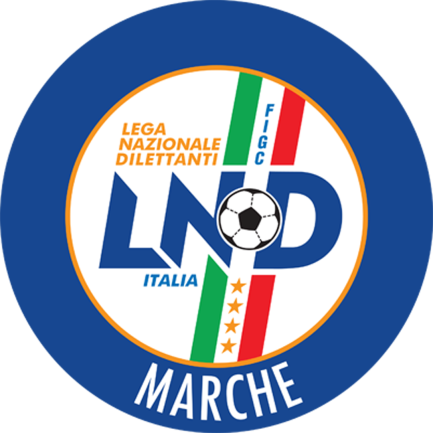 Federazione Italiana Giuoco CalcioLega Nazionale DilettantiCOMITATO REGIONALE MARCHEVia Schiavoni, snc - 60131 ANCONACENTRALINO: 071 285601 - FAX: 071 28560403sito internet: marche.lnd.ite-mail: c5marche@lnd.itpec: marche@pec.figcmarche.itStagione Sportiva 2018/2019Comunicato Ufficiale N° 06 del 29/08/2018Stagione Sportiva 2018/2019Comunicato Ufficiale N° 06 del 29/08/2018GIORNOMATTINOPOMERIGGIOLunedìchiuso15.00 – 17,00Martedì10.00 – 12.00chiusoMercoledìchiuso15.00 – 17.00Giovedì10.00 – 12.00chiusoVenerdìchiuso15.00 – 17.00Il Responsabile Regionale Calcio a Cinque(Marco Capretti)Il Presidente(Paolo Cellini)